      Your Name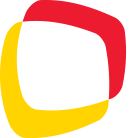 Lorem ipsum dolor sit amet, consectetuer adipiscing elit123 Your StreetYour City, ST 12345(123) 456-7890mark@slidemodel.comEXPERIENCECompany, Location — Job TitleMONTH 20XX - PRESENTLorem ipsum dolor sit amet, consectetuer adipiscing elit, sed diam nonummy nibh.Company, Location — Job TitleMONTH 20XX - MONTH 20XXLorem ipsum dolor sit amet, consectetuer adipiscing elit, sed diam nonummy nibh.Company, Location — Job TitleMONTH 20XX - MONTH 20XXLorem ipsum dolor sit amet, consectetuer adipiscing elit, sed diam nonummy nibh.EDUCATIONSchool Name, Location — DegreeMONTH 20XX - MONTH 20XXLorem ipsum dolor sit amet, consectetuer adipiscing elit, sed diam nonummy nibh euismod tincidunt ut laoreet dolore.School Name, Location — DegreeMONTH 20XX - MONTH 20XXLorem ipsum dolor sit amet, consectetuer adipiscing elit, sed diam.PROJECTSProject Name — DetailLorem ipsum dolor sit amet, consectetuer adipiscing elit.SKILLSLorem ipsum dolor sit amet.Consectetuer adipiscing elit.Sed diam nonummy nibh euismod tincidunt.L​​​‌​aoreet dolore magna aliquam erat volutpat.AWARDSLorem ipsum dolor sit amet Consectetuer adipiscing elit, Sed diam nonummyNibh euismod tincidunt ut laoreet dolore magna aliquam erat volutpat.Lorem ipsum dolor sit amet Consectetuer adipiscing elit, Sed diam nonummyNibh euismod tincidunt ut laoreet dolore magna aliquam erat volutpat.LANGUAGESLorem ipsum, Dolor sit amet, Consectetuer